SNEHA PAI 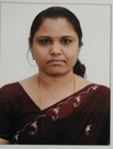 Email: snehapai.389964@2freemail.comObjectives:To obtain an elementary education teaching position with upward mobilityProfessional Summary:Responsible elementary school teacher with excellent communication skills demonstrated by a decade (10 years) of teaching experience. Passion for education, especially English education. Motivated, enthusiastic educator with a strong desire to foster a cohesive student learning atmosphere. Specialise in managing students effectively and maximizing learning opportunities in diverse classroom settings.Work Experience: ( 10 Years)Currently working as a lecturer in Navkis Residential PU College for Girls/ Boys. Bangalore, Karnataka, India  (from year 2016- till date)Worked as an English teacher in BMN Public School for 8 years and BGS World School. Bangalore, Karnataka, India. (from year 2014- 2016)Worked as an English Teacher, Prepared the models, charts, display boards, under the activity of English club. Bangalore, Karnataka, India (from year 2008 – 2014) QUALIFICATIONSTeaching, tutoring and counselling.	 Classroom managementEffectively work with parentsLearning style assessment.Innovative lesson planningPerformance assessmentsCreative lesson plan development.Motivating students.Interactive teaching / learning    ExperiencePrimary & High School teacherNAVKIS residential PU college for Boys & Girls. Bangalore, India (from year 2016 – till date)BGS World School . Bangalore, India (from year 2015- 2016)BMN Public School for 8 years. Bangalore, India (from year 2008- 2015)Education: Master of Arts English 		Mangalore UniversityBachelor of Arts English		KSOUBasic Computer  Application	PUC in  Science PCMB		Karnataka State BoardSSLC in 2000				Karnataka State BoardClasses handled from Class VI to X (CBSE/ ICSE syllabus) Teaching through drama presentation / role play. Library, Time Table Preparation, Continuous Comprehensive Evaluation, House Master responsibilities, Scout master Responsibilities, Co-Curricular Activity Committee Member, Conducted English Communication Week, Activity based teaching.Preparation of Annual Calendar ( 2017-18/ 2018-19), Students Counselling in Residential atmosphere.Workshops/ Seminars/ Conferences:Orientation course for Computer training under project in BMN Public School for one year.Tele Conference for the new Text Book for Class VII.Students Assessment Programme for Class VIII & Class X.Social Activities:Organised a rally on the international AIDS Awareness Day (1st Dec) in collaboration with Dist. Medical Authorities.Organised a rally for the awareness of Leprosy in collaboration with Dist. Medical Authorities, Malkangiri and LEPRA Society an NGO.Celebration and awareness programme on Road Safety and Global Warming.Co-Curricular Activities :Annual day celebration.Weekly CCA.District/ State Level CompetitionInter House CompetitionEscorting students for various district level, cluster level, regional level competitionsOthers :Worked as Program Resource Officer under the School Accreditation Programme.Conducted Students Assessment Programme for Class VII , VIII  and IX and Measuring Teacher’s effective Programme.Strengths:Sincere and I thoroughly enjoy working.Highly optimistic and can handle any amount of stress at work.Happy and satisfied when I achieve my target and appreciation for goal.IT SKILLS MS-OFFICE 2007: Word, Excel, PowerpointInternet: E-mail, Creating BlogOperating System: XP Professional, Vista and Windows 7.Database Management : Student database Management System ( SDMS)Personal Profile :Date of Birth : 21- 08- 1985Languages Known : English, Hindi, Kannada